ATA de REUNIÃO nº 11Sistema Garantia da Qualidade EQAVETPresidente da reunião: _________________________________ (Marta Magalhães)Ação co-financiada pelo FSE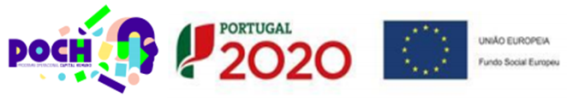 Entidade: Agrupamento de Escolas de ValongoCandidatura:   POCH-04-5267-FSE-000297                                            Tipologia: 4.1Data:	2020/05/25	                        Horário: 17h00mOrdem de Trabalhos:.1 – Plano de AçãoDescrição de Atividades:Monitorização da implementação do Plano de Ação.Participantes:Assinatura:Marta Magalhães (Coord. EQAVET)Helena Castro (Subdiretora do AEV)Emília Neto (Coord. dos Diretores de Curso Profissionais)Cristina Moreira (Diretora de Curso TCP)Eugénia Mendes (Diretora de Curso TA)Manuel Viegas (Diretora de Curso TE)Marília Faria (Diretora de Curso TT/TOT)Felismina Diogo (Diretora de Curso TI)Paulo Sá (Diretor do Curso TD)Alzira Pinho (Equipa de Auto-avaliação)